          PTFA News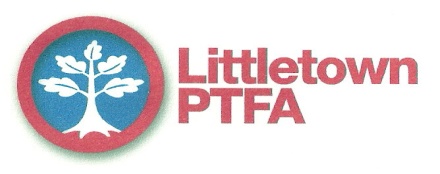 Roundball Walk and TeaThank you to all those who have bought tickets for our walk and tea on Sunday afternoon.  This event is to raise funds for The Devon Air Ambulance and Kings Hospice as well as the PTFA.  Today is the last day for ordering tickets -  £2.50 each and cover the walk, food and a treasure hunt and certificate for the children.  If you still want to join us then email PTFA@littletownacademy.org and let us know how many tickets to reserve for you on the day.  We would love to have as many people as possible to join us.  If anyone would like to help by donating cakes or scones then they can be brought in this afternoon or on Sunday.The forecast at the moment looks like possible showers so please make sure that you have suitable waterproofs and footwear as it might be a bit muddy.  Also, please remember that all children must be accompanied by an adult for the afternoon.Summer FeteOur Summer fete this year is on Friday 12th July from 3:15 – 5pm.  We will have lots of games, cakes, ice creams, bouncy castle and other activities for the children as well as refreshments, Tombola and a Raffle.  Next week you will get some raffle tickets in your child’s book bags.  Please try to sell them and bring them back to the box by reception before the fete.  This is our biggest fundraiser of the year so come along and enjoy some fun.We will be asking for donations of bottles and cakes nearer the time.  Friday 12th July will also be a non-uniform day with a summer theme.We cannot run these events without help. If anyone has an hour or more they could volunteer to help setting up from 1:15 on the Friday or helping on a stall in the afternoon then please email ptfa@littletownacademy.org. We want to make this a great fundraiser as well as a fun afternoon so don’t want to have to cut any of the stalls because of lack of helpers.UniformThe PTFA are still selling good quality second hand uniform at 50p per item.  There are request slips on in reception to fill in with what you are looking for and we will return items to your child’s class.Upcoming events9th June : Roundball Hill charity walk and cream tea14th June : Year 5 cake sale after school12th July : Summer Fete